ОБЩИНА САДОВО,  ПЛОВДИВСКА  ОБЛАСТ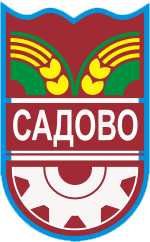 4122 гр. Садово, ул. “ Иван Вазов” № 2тел. централа: 03118/26-01 и   03118/21-71; факс  03118/25-00ел. адрес: obsadowo@abv.bg                 ДО                 ОБЩИНСКИ СЪВЕТ САДОВО                         ПРЕДЛОЖЕНИЕОТ: ДИМИТЪР БОРИСЛАВОВ ЗДРАВКОВ- КМЕТ НА ОБЩИНА САДОВООТНОСНО: Корекция на бюджета на Община Садово за 2021 г.            УВАЖАЕМИ ГОСПОЖИ И ГОСПОДА,             Предлагаме на основание чл.21, ал.1, т.6 от ЗМСМА и чл.124, ал.2 и 3 от Закона за публичните финанси следния проект за корекция на бюджета на общината за 2021 г.             Предлагаме с не изразходени средства за зимна подготовка от предходни години да бъдат закупени две гребла за сняг за 5900 лв.             Предлагаме следния проект за             РЕШЕНИЕВ бюджета за 2021 г, раздел общински дейности, дейност „Ремонт пътища“ :намаля пар. 1015 „Материали“ с 7080 лв.увеличава пар.5205 „Стопански инвентар“ с 7080 лв.В поименния списък за кап.разходи- прил.2 , раздел „Обекти,финансирани с общински приходи и останали наличности към 31.12.2020 г.“  добавя обект „Гребла за сняг – 2 броя – 7080 лв.“                    Изготвил- дир.”ОА”:                                                                       (Й.Ташев)                  С уважение                                  Кмет на община Садово:                                                                                                                                                                                                                                              (Д.Здравков)